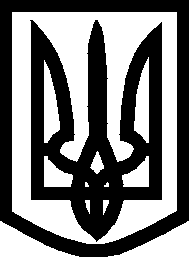 УКРАЇНА​ВИКОНАВЧИЙ КОМІТЕТ​МЕЛІТОПОЛЬСЬКОЇ МІСЬКОЇ РАДИ​Запорізької області Р І Ш Е Н Н Я23.01.2020                                                                                         № 10/4Про затвердження тарифу на теплову енергію ТОВ «Теплоінвест-Хортиця» та втрату чинності рішення виконавчого комітету Мелітопольської міської ради Запорізької області від 28.11.2019 № 243/2 	Відповідно до законів України «Про місцеве самоврядування в Україні», «Про житлово-комунальні послуги», «Про теплопостачання», постанови Кабінету Міністрів України від 01.06.2011 № 869 «Про забезпечення єдиного підходу до формування тарифів на житлово-комунальні послуги», на підставі листа ТОВ «Теплоінвест-Хортиця» від 27.12.2019 № 55 та наданих розрахунків виконавчий комітет Мелітопольської міської ради Запорізької області ВИРІШИВ:1. Затвердити тариф на теплову енергію ТОВ «Теплоінвест-Хортиця» у розмірі 1696,00 грн./Гкал для бюджетних установ.2. Це рішення набуває чинності з 01.01.2020.3. Визнати таким, що втратило чинність, рішення виконавчого комітету Мелітопольської міської ради Запорізької області від 28.11.2019 № 243/2 «Про коригування тарифу на теплову енергію ТОВ «Теплоінвест-Хортиця» та втрату чинності рішення виконавчого комітету Мелітопольської міської ради Запорізької області від 25.04.2019 № 92/2 ».4. Контроль за виконанням цього рішення покласти на першого заступника міського голови з питань діяльності виконавчих органів ради Рудакову І. Секретар Мелітопольської міської ради                            Роман РОМАНОВ